What are the subunits of DNA and their function?What are the subunits of a carbohydrate and their function?What is a monosaccharide?What are the subunits of protein?Which is a function of lipids?What type of molecule are enzymes?What is the function of an enzyme?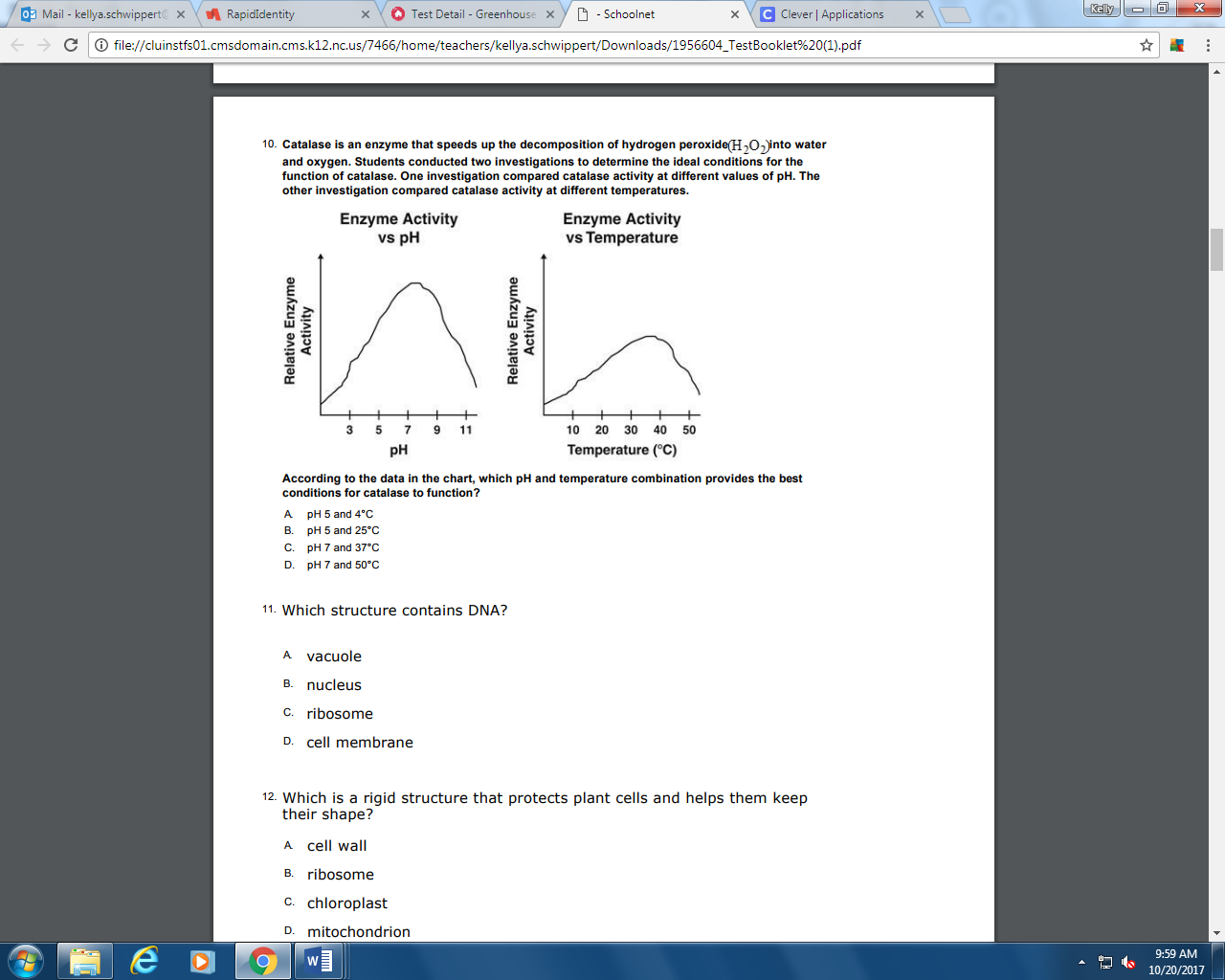 What is the optimal pH for this enzyme?What is the optimal temp for this enzyme?What is the function of theNucleusCell wallRibosomeMitochondriaChloroplastCell Membrane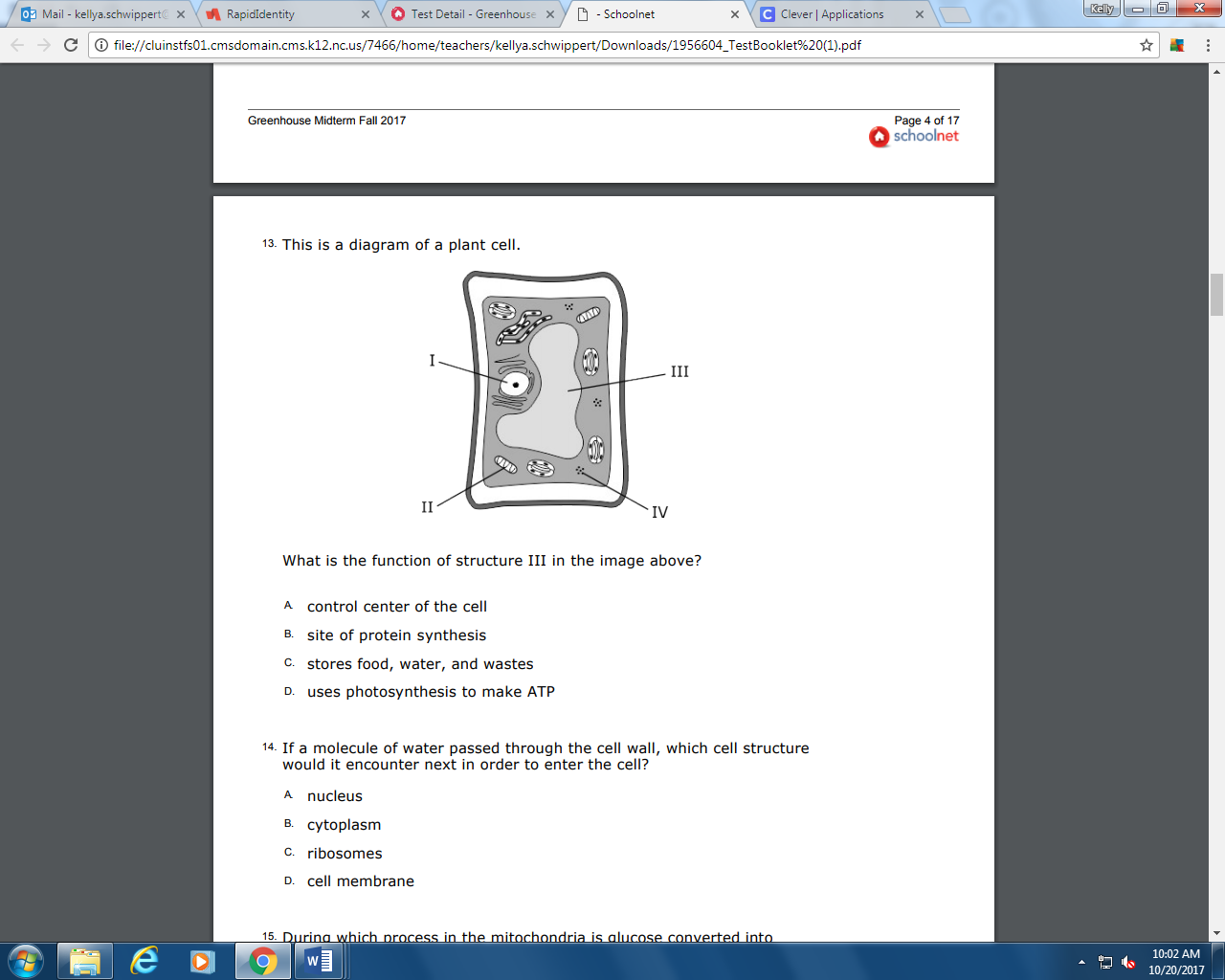 Label  I, II, III, and IV What process occurs in the mitochondria?What process occurs in the Chloroplast?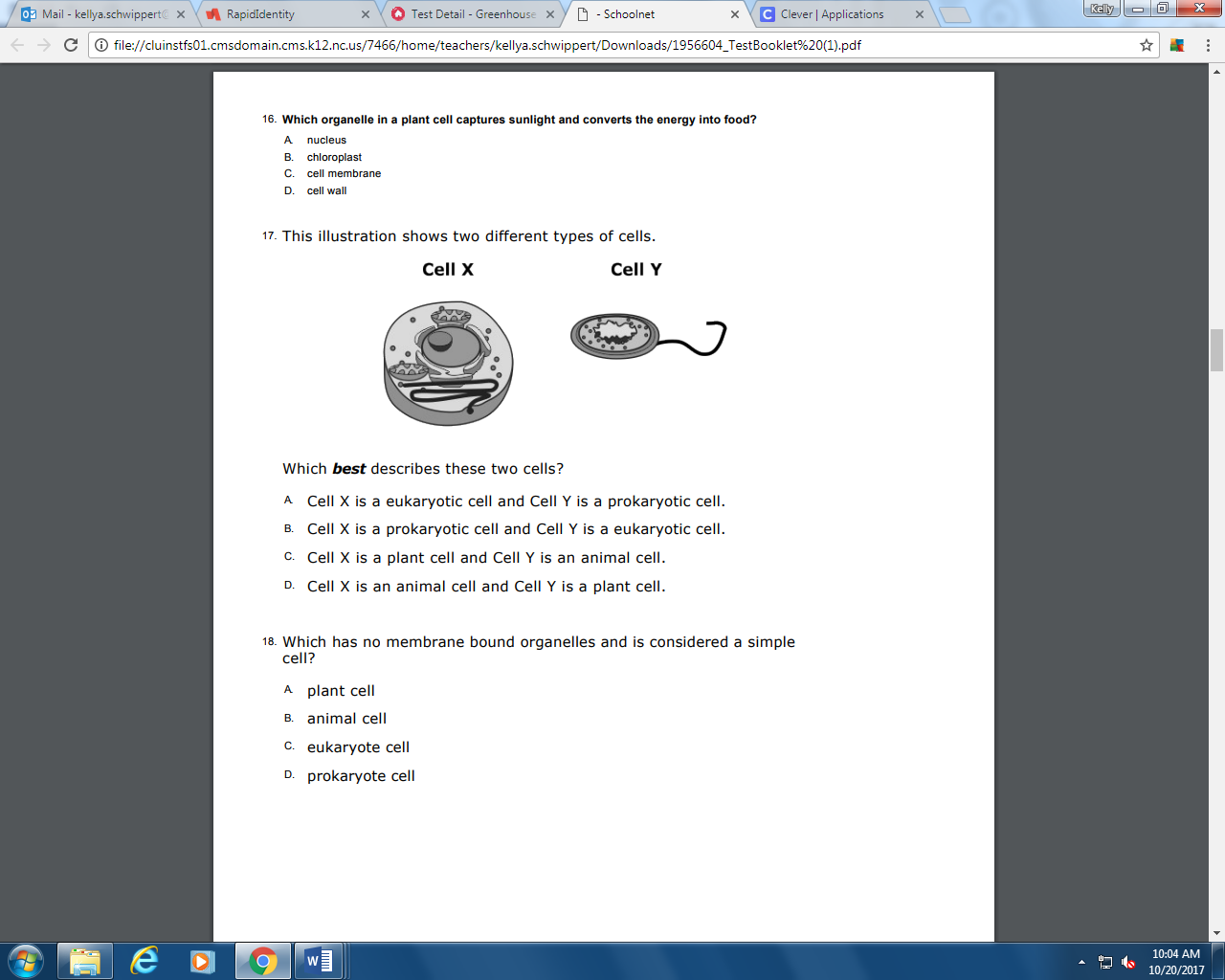 What type of cell is X? Prokaryotic/ EukaryoticWhat is a prokaryotic cell?What is a eukaryotic cell?Define osmosisDefine diffusionWhich way to molecule move in passive diffusion? From ______ to _____ concentrationWhich way to molecule move in active transport? From ______ to _____ concentrationWhat does active transport require?What would happen to a cell placed in salt water?What would happen to a cell placed in pure water?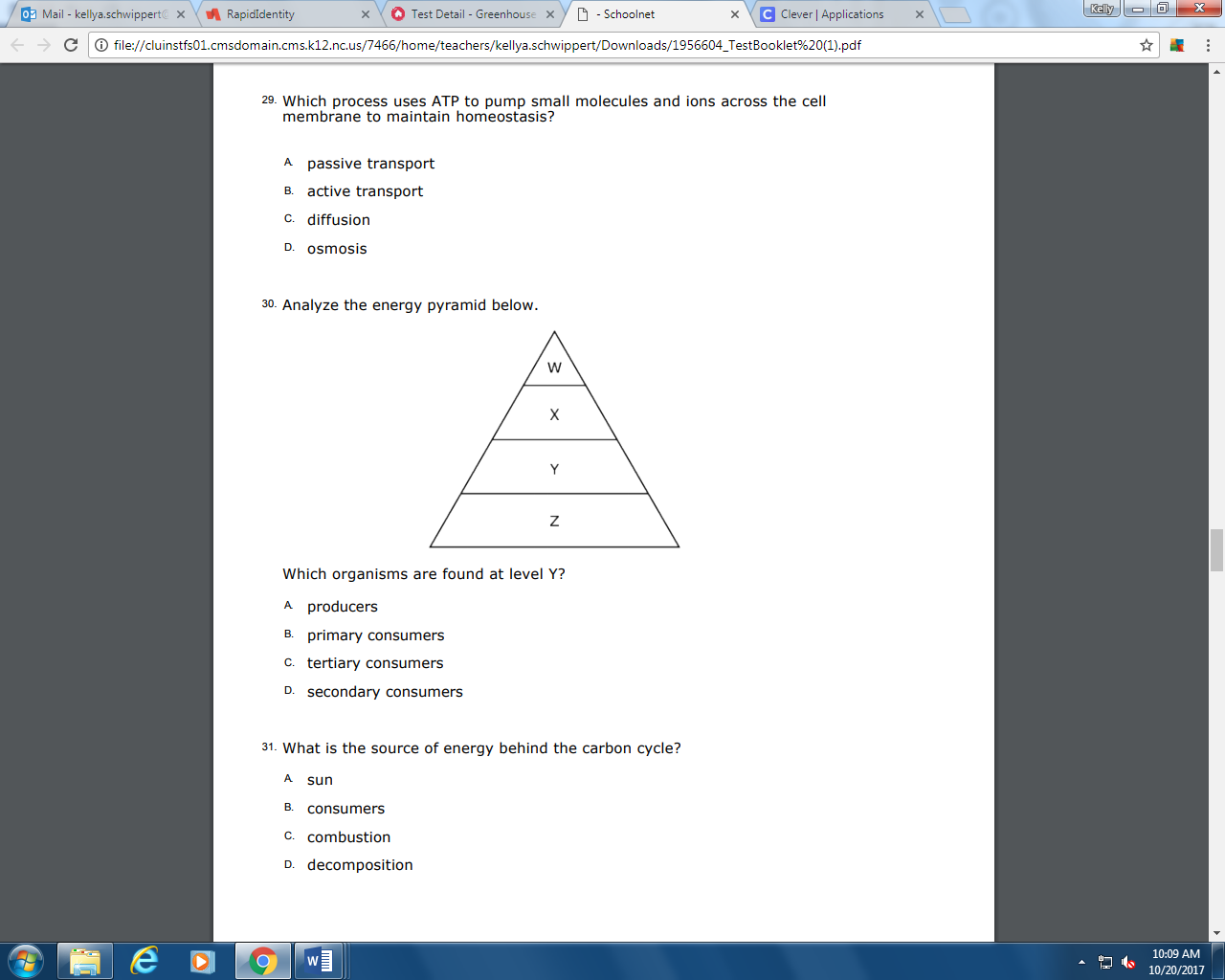 What level has the most energy? What level has the least amount of energy?What is a producer? What level are they on this pyramid?What is a consumer? What levels are they on this pyramid?Where does the energy come from?Describe mutualism.Describe parasitism.Name a predator on the food web.Name a prey on the food web.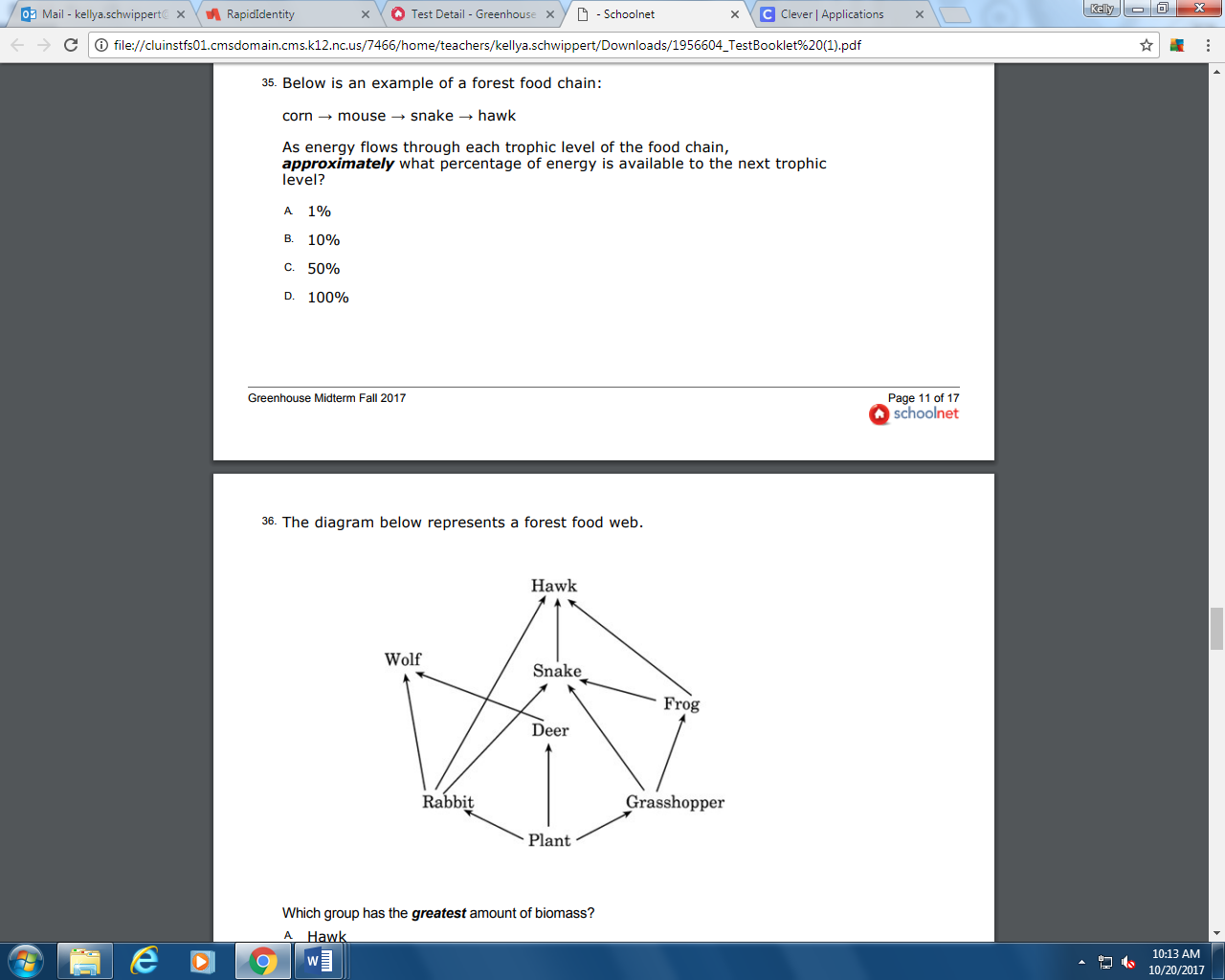 Where is there the most energy available? Where is there the least energy available?What percent of energy gets transferred to the next level?Which graph shows exponential growth? Which shows logistic growth?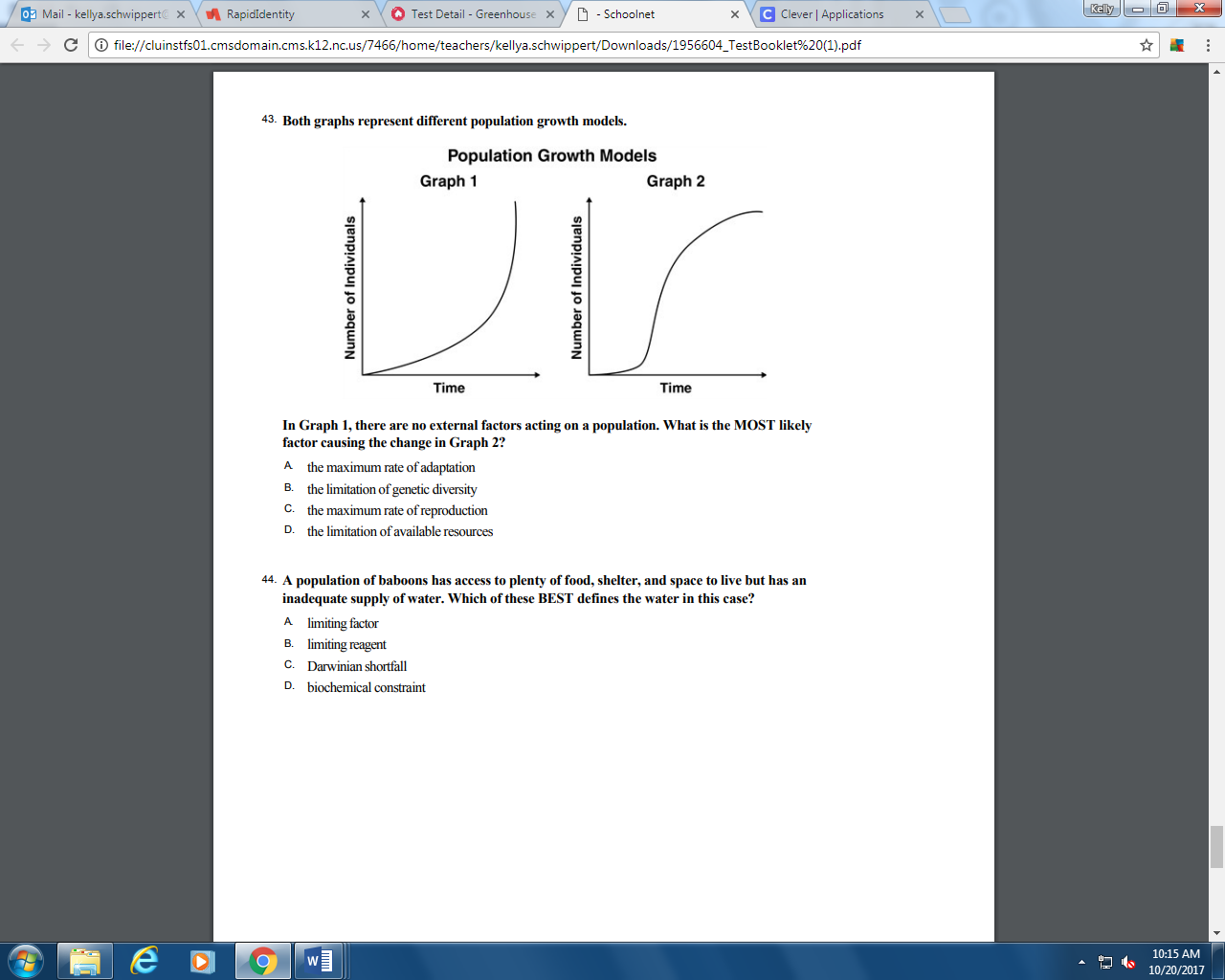 Define carrying capacity.Define limiting factor